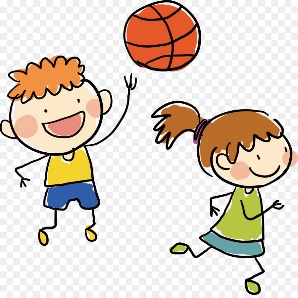 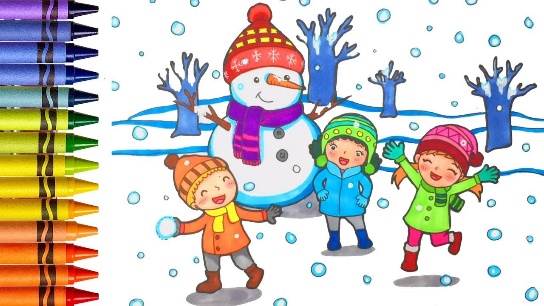 When I was…________________________________________________________________________________________________________________________________________________________________________________________________________________________________________________________________________________________________________________________________________________________________________________________________________________________________________________________________________________________________________________________________________________________________________________________________________________________in first grade at this school,in second grade at my old school,in sixth grade at my old school,in first grade at my old school,in fifth grade at my old school,in kindergarten,in fourth grade at my old school,in the spring vacation,in third grade at my old school,a baby,